	2012年1月24日，日内瓦尊敬的先生/女士：按照世界电信标准化全会（WTSA）第35号决议（2008年，约翰内斯堡），为帮助WTSA任命各研究组（包括第3研究组区域组）和电信标准化顾问组（TSAG）的主席/副主席，应鼓励成员国、ITU-T部门成员和相关研究组或TSAG向电信标准化局（TSB）主任提出适当候选人。如贵主管部门/组织希望提出ITU-T研究组、第3研究组区域组或TSAG主席或副主席职位候选人，或支持目前在任的主席或副主席，请于2012年8月20日、最迟于2012年9月20日之前将相关个人的姓名和重点说明其资格的履历寄送给于我，同时按照WTSA第35号决议表明贵方可承诺的资源，对此我将十分感激。一旦收到经提名的候选人的姓名和履历及所承诺的资源，我们将尽快以原文在网站上加以公布：http://www.itu.int/en/ITU-T/wtsa-12/Pages/candidates.aspx。除各研究组和TSAG外，第3研究组的下列区域组也公开征选主席和副主席：非洲区域组拉美和加勒比区域组亚洲和大洋洲区域组到下届WTSA时，现任的一些主席和副主席将已完成两届任期。本函附件1所列为现有各组主席和副主席的届时任期情况。我谨在此提请贵方注意WTSA第35号决议规定的任命主席和副主席的程序（本函附件2）。此外，WTSA第1号决议（2008年，约翰内斯堡）第3.2款规定，“在进行主席和副主席任命时，须考虑的首要因素是在相关研究组的技术内容和所需的管理技能方面表现出来的才能。所任命的正副主席须活跃于相关研究组所涉及领域并致力于其工作。其他因素，包括是否为现任，须为次要因素”。《公约》第242款规定：“ ... 世界电信标准化全会 ... 须为每一研究组任命主席和一至多名副主席。在任命正副主席时，须特别注意对能力的要求和按地域公平分配以及促进发展中国家更有效地参与的必要性”。我亦在此提请贵方注意第166号决议（2010年，瓜达拉哈拉） – 部门顾问组、部门研究组和其它组的副主席人数，以及WTSA第55号决议，后者请成员国和部门成员为支持女性专家积极参与标准化研究组及其活动，提交主席/副主席职位的相关人选。根据以往WTSA的经验，我特在此向贵方提出下列补充考虑：-	研究组正副主席的职位不是一种“荣誉”职位，而且正副主席亦不从国际电联得到财务补助；-	候选人本人以及对他们进行提名的主管部门和/或组织为正副主席职责在完整的四年中的履行而付出的时间与资源应得到保证；-	要求各主管部门仅提名有限数量的候选人（对主席而言尤其如此），而且在他们已提名主席候选人的研究组不得再提名副主席。在主席候选人未获任命的情况下，该候选人并不自动获得副主席的职位。-	在任命过程中，将仅考虑预先宣布的候选人。我期待着与各位在迪拜相见，且我确信将于迪拜举行的2012年世界电信标准化全会（WTSA-12）将是一次成功的全会。顺致敬意!电信标准化局主任
马尔科姆•琼森附件：2件附件1国际电联电信标准化部门（ITU-T）各研究组、
第3研究组区域组和电信标准化顾问组（TSAG）
正副主席名单及其到WTSA-12时的任期情况.附件2
（电信标准化局第251号通函）第35号决议ITU-T各研究组和电信标准化顾问组（TSAG）
的正副主席的任命及最长任期（2000年，蒙特利尔；2004年，弗洛里亚诺波利斯；2008年，约翰内斯堡）世界电信标准化全会（2008年，约翰内斯堡），考虑到a)	国际电联《公约》第189款规定成立国际电联电信标准化部门（ITU-T）各研究组；b)	《公约》第192款及其他相关条款说明了研究组的工作性质；c)	有关电信标准化顾问组（TSAG）的条款已纳入《公约》第14A条；d)	《公约》第242款要求世界电信标准化全会（WTSA）在任命研究组的正副主席时，考虑到个人能力和平等的地域分配以及促进发展中国家1更有效参与的需要；e)	本届全会第1号决议第1节第1.8段指出，WTSA须任命各研究组及TSAG的正副主席；f)	本届全会第1号决议第3节载有有关在WTSA上任命各研究组正副主席的指导原则；g)	任命TSAG正副主席的程序及对资格的要求总体上应遵循任命研究组正副主席的程序和相关资格要求；h)	总体拥有国际电联的相关经验，具体拥有ITU-T相关经验对于TSAG的正副主席而言具有特殊价值；i)	《公约》第244款规定了在两届WTSA之间的某个时间替换不能履行职责的一研究组主席或副主席的程序；j)	《公约》第197G款规定，TSAG应“通过自身的、与电信标准化全会通过的工作程序相一致的工作程序”；k)	规定任期的具体时期有助于定期进行思想上的吐固纳新，同时为任命来自不同成员国和部门成员的研究组正副主席和TSAG的正副主席提供了机遇，顾及a)	研究组和TSAG的正副主席最长任期约为八年能够确保合理的稳定性，同时又为不同个人担任这些职务提供机遇；b)	研究组的管理班子应至少包括正副主席和工作组主席，做出决议1	ITU-T各研究组正副主席职位的候选人和TSAG正副主席职位的候选人应根据本决议附件A中的程序及本决议附件B中的资格任命；2	在确定研究组正副主席职位的候选人以及TSAG正副主席职位的候选人时应考虑到，WTSA将从有利于相关研究组的高效和有效管理及运作的角度出发，任命主席和必要数量的副主席；3	有关研究组正副主席或TSAG正副主席职位的提名材料应附有概括说明被推荐人资格的履历；电信标准化局主任会将这些履历向出席WTSA的各代表团团长散发；4	对正副主席的任期应予以限制，以便在WTSA结束时终止他们业已担任了七年以上的职务；5	一项任命的任期不计入另一项任命的任期，同时应采取措施，实现主席和副主席之间的某种连续性；6	从WTSA-2000开始计算任期，不进行追溯计算。（第35号决议）
附件A

ITU-T各研究组和TSAG的正副主席的任命程序1	通常，需要填补的主席和副主席的职位在WTSA之前即已公布。a)	为帮助WTSA任命主席/副主席，应鼓励成员国、ITU-T部门成员及相关研究组或TSAG至少应在WTSA开幕的三个月前向电信标准化局（TSB）主任表明合适的候选人。b)	TSB主任根据收到的建议向成员国和部门成员散发候选人名单，候选人名单应附有本决议附件B中所述的表示每个候选人资格的说明。c)	应根据该文件和收到的任何相关意见，请各代表团团长在WTSA期间的合适时间，经与TSB主任协商，制定一份被指定的研究组正副主席汇总名单，并以文件形式提交WTSA最后批准。d)	在起草汇总名单时应考虑以下因素：当同一个主席职位有两个或两个以上能力相当的候选人时，应优先考虑那些来自拥有最少的研究组和TSAG的主席的成员国和部门成员提出的候选人。2	无法在上述范围内考虑的情况将在WTSA上进行个案处理。例如，如预计将对现有的两个研究组进行合并，那么可考虑有关该两个研究组的建议。因此，第1段所规定的程序仍然适用。但是，如果WTSA决定建立一个全新的研究组，则需在WTSA上开展讨论并做出任命。3	这些程序应适用于TSAG在相关权限内（见本届全会第22号决议）进行的任命。4	主席和副主席的职位在两届WTSA之间出现空缺时，应根据《公约》第244款进行填补。（第35号决议）
附件B

主席和副主席的资格《公约》第242款规定：“……在任命正副主席时，须特别注意对能力的要求和地域公平分配以及促进发展中国家更有效参与的必要性。”在首先考虑以下资格的同时，应体现出发展中国家（其中包括最不发达国家、小岛屿发展中国家和经济转型国家）在正副主席的职位方面有适当代表性。在能力方面，下列资格对于任命研究组的正副主席似乎尤其重要：–	知识和经验；–	参加相关研究组工作的连续性；–	管理技能；–	时间保障2；–	积极参加研究组的活动；且下列资格对于任命TSAG的主席和副主席似乎尤其重要：–	知识和经验；–	总体参加国际电联活动和具体参加ITU-T活动的连续性；–	管理技能；–	时间保障2。TSB主任散发的相关候选人的履历中应特别提及上述资格。______________电信标准化局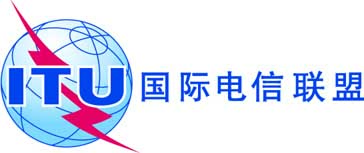 文号：电话：传真：电信标准化局第251号通函DIR
+41 22 730  5851
+41 22 730 5853-	致国际电联成员国主管部门-	ITU-T部门成员电子邮件：tsbdir@itu.int  抄送：-	ITU-T各研究组和电信标准化顾问组（TSAG）正副主席；-	电信发展局主任；-	无线电通信局主任事由：2013-2016年研究期ITU-T各研究组和电信标准化顾问组（TSAG）正副主席的候选人研究组主席副主席任命年份至2012年时是否任期届满2Marie-Thérèse Alajouanine女士（法国）2004是James M. Kilaba先生
（坦桑尼亚）2008否Marcos Pérez García先生
（古巴）2008否Sherif Guinena先生（埃及）2004是In-Seop Lee先生（韩国）2008否Steven Lind先生（美国）2008否Bruno Ramos先生（巴西）2008否Phil Rushton先生（英国）2008否张捷女士（中国）2008否3Ki-Shik Park先生（韩国）2004是Facundo Fernández Begni先生
（阿根廷）WTSA-08
之后否Leslie Martinkovics先生（美国）2008否Matano Ndaro先生（肯尼亚）2004是Cleveland Thomas先生（特立尼达和多巴哥）2008辞职Seiichi Tsugawa先生（日本）2004是Alexander V. Yakovenko先生（俄联邦）2008否5Ahmed Zeddam先生
（法国）2008否Tariq H. Al-Amri先生
（沙特阿拉伯）2008否Darren Carpenter先生（英国）2008辞职Héctor Carril先生（阿根廷）2008否Philip Day先生（澳大利亚）2008否Sung-Chul Kang先生（韩国）2008否Guy-Michel Kouakou先生
（科特迪瓦）2008否Mr Alexander Tsym（俄联邦）2008否肖雳先生（中国）2008否9Arthur Webster先生（美国）WTSA-08之后否Charles Sandbank先生（英国）2008去世O.V. Gofaizen先生（乌克兰）2008否Satoshi Miyaji先生（日本）2008否王东先生（中国）2008否Arthur Webster先生（美国）目前任主席2008否11冯伟先生（中国）2008否Jane Humphrey女士（瑞典）2004是Kaoru Kenyoshi先生（日本）2008否Andrei Koucheryavi先生
（俄联邦）2004是Hyeong-Ho Lee先生（韩国）2004是12Charles A. Dvorak先生（美国）2008否Paul Barrett先生（英国）2008否Vladimir Efimushkin先生
（俄联邦）2008否Gamal Amin Elsayed先生
（苏丹）2008否Hyung-Soo Kim先生（韩国）2008否Catherine Quinquis女士
（法国）2008否Akira Takahashi先生（日本）2008否Hassan Talib先生（摩洛哥）2008否亓峰先生（中国）2008否13Chae-Sub Lee先生（韩国）2008否Mohammed Al Ramsi先生
（阿联酋）2008否Simon Bugaba先生（乌干达）2008否Marco Carugi先生（英国）2008否Haitham Chedyak先生
（叙利亚）2004是Maurice Habib Ghazal先生
（黎巴嫩）2008否Davoud D. Gordeh先生（伊朗）2008否Olivier Le Grand先生（法国）2004是Leo Lehmann先生（瑞士）2008否刘多女士（中国）2008否Hui Lan Lu女士（美国）2008否Naotaka Morita先生（日本）2004是Konstantin Trofimov先生
（俄联邦）2008否15Yoichi Maeda先生（日本）2004是Baker Baker先生（叙利亚）2008否Júlio Cesar Fonseca先生
（巴西）2008否V.B. Katok先生（乌克兰）2008否Francesco Montalti先生（意大利）2008否Andrew Nunn先生（英国）2004辞职Helmut Schink先生（德国）2008否Sadegh A. Shahkooh先生（伊朗）2008否余少华先生（中国）2004是Mr Tom Starr (USA)WTSA-08之后否16Yushi Naito先生（日本）2008否Fode Soumah先生（几内亚）2008否Seong-Ho Jeong先生（韩国）2008否Claude Lamblin女士（法国）2004是Mark Neibert先生（美国）2008否Ibaa Oueichek先生（叙利亚）2008否Noah Luo先生（中国）2008否17Arkadiy Kremer先生
（俄联邦）2008否陈剑勇先生（中国）2004是Mohammed K. Elhaj先生
（苏丹）2008否Antonio Guimarães先生
（巴西）2008否Koji Nakao先生（日本）2008否Patrick Mwesigwa先生
（乌干达）2008否Heung-Youl Youm先生
（韩国）2008否TSAG – 电信标准化顾问组Bruce Gracie先生（加拿大）2010年2月否John Visser先生（加拿大）辞职Fabio Bigi先生（意大利）2008否Dmitry Cherkesov先生
（俄联邦）2008否Mohammed Gheyath先生
（阿联酋）2008否Jean-Jacques Massima-Landji先生（加蓬）2008辞职Haruo Okamura先生（日本）2004是Stephen Trowbridge先生
（美国）2008否Joshua Peprah先生（加纳）2010年2月否3 –非洲区域组Abossé Akue-Kpakpo先生（多哥）2008否Modibo Traore先生
（马里）2004是Joséphine Adou Biendjui女士（科特迪瓦）2008否Pauline Tsafak Djoumessi女士（喀麦隆）2008否3 –拉美和加勒比区域组Facundo Fernández Begni
先生（阿根廷）2006年6月否Carlos Deamond先生
（委内瑞拉）WTSA-08之后否Pedro Oliva Brunet先生
（古巴）2004是Vanderlei Campos先生（巴西）2004是Luis E. Monsanto先生
（委内瑞拉）2008辞职3 –亚洲和大洋洲区域组Byoung Nam Lee先生
（韩国）2008否Gunawan Hutagalung先生
（印度尼西亚）2008否